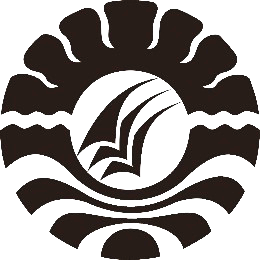 SKRIPSIPENGGUNAAN PENDEKATAN SAINTIFIK PADA PEMBELAJARAN FISIKA KELAS XI SMA NEGERI 2 PAREPAREMISNA PROGRAM STUDI PENDIDIKAN FISIKAJURUSAN FISIKAFAKULTAS MATEMATIKA DAN ILMU PENGETAHUAN ALAMUNIVERSITAS NEGERI MAKASSAR2018ABSTRACT Misna, 2018 Use of the Scientific Approach to Class XI Physics Learning in Parepare 2 High School. Physics Education Study Program, Department of Physics, Faculty of Mathematics and Natural Sciences. Makassar State University (supervised : Ahmad Yani and Khaeruddin,)This research is a descriptive result with a One-Shot Case Study design. Population in this recerach are student of class XI IPA 1 and class XI IPA 2 Parepare High School which consists  of 2 classes with its intirely total 63 student. This research held on student of  XI IPA 2 consist of 30 student, from of 30 students 8 made subyek of the research . The result of the research obtained showed physics learning outcomes in class XI IPA 2 Parepare 2 High School above the Minimum Study Value with average score of 15,06 percent with a value of 75,33 while the Minimum Studyes Value with a value of 70,00. Inferential results with the t-test obtained with the learning outcomes of students who are taught using a scientific approach that is above the minimum Studyes values. Highly can be adjusted using the saintification method in english learning Keywords: Scientific, learning archievevement, one shot-case study.[1][2][3][4][5][6][7][8][1]	N. J. Said and M. A. Rusli, “Peranan Model Pembelajaran Inkuiri Terbimbing terhadap Keterampilan Proses Sains pada Peserta Didik Kelas X SMA Negeri 2 Polewali,” J. Sains dan Pendidik. Fis., vol. 13, no. 3, pp. 255–262, 2017.[2]	H. Hijrawati, K. Khaeruddin, and N. Nurlina, “Upaya Meningkatkan Hasil Belajar Fisika Melalui Model Pemecahan Masalah (Problem Solving) Pada Peserta Didik Kelas VIIIA SMP Negeri 3 Sungguminasa,” J. Pendidik. Fis. Phys. Educ., vol. 3, no. 3, pp. 270–278, 2017.[3]	I. S. Syafril, M. A. Martawijaya, and M. Tawil, “Penerapan Pendekatan Inkuiri Pada Pembelajaran Fisika Untuk Meningkatkan Kemampuan Berpikir Logis Peserta Didik Kelas X Sma Negeri 3 Makassar,” J. Nalar Pendidik., vol. 1, no. 1, 2013.[4]	M. Tawil, “Kemampuan Penalaran Formal dan Lingkungan Pendidikan Keluarga Dikaitkan dengan Hasil Belajar Fisika Siswa Kelas X SMA Negeri 1 Sungguminasa Kabupaten Gowa,” J. Pendidik. dan Kebud., vol. 14, no. 75, pp. 1047–1068, 2008.[5]	M. Tawil, “Model Pembelajaran Sains Berbasis Portofolio,” in Prosiding Seminar Nasional Pendidikan sains 2012. Perkembangan Penelitian Sains dan Pendidikan Sains Menuju Kemandirian Bangsa Indonesia, 2012, pp. 480–482.[6]	M. Sugiarto, A. Yani, and B. D. Amin, “STUDI KEMAMPUAN MENYELESAIKAN SOAL-SOAL FISIKA MENURUT LANGKAH PEMECAHAN MASALAH POLYA PADA PESERTA DIDIK XI IPA SMA NEGERI 1 BARAKA KABUPATEN ENREKANG,” J. Sains dan Pendidik. Fis., vol. 12, no. 2, pp. 183–191, 2016.[7]	H. Herman and A. M. Yusuf, “Pembelajaran Fisika Berbasis Keterampilan Proses Sains pada Topik Listrik Arus Searah,” Vidya Karya, vol. 31, no. 2, 2017.[8]	A. M. Yusuf, “Pengembangan Media Pembelajaran Berbasis Adobe Flash untuk Mata Kuliah Fisika Modern Materi Radiasi Benda Hitam,” J. Sains dan Pendidik. Fis., vol. 11, no. 1, 2015.